CAF DU CANTALBILAN D’UNE ACTION PARENTALITE 2024SOUTENUE PAR UNE SUBVENTIONRAPPEL : Intitulé de l’opération ou du projet :PORTEUR DE PROJET (STRUCTURE)Identification : Coordonnées postales : Personne en charge du dossier : Fonction : Adresse mail : Tel : RAPPEL : THEMATIQUES DE L’ACTION Arrivée d’un enfant	 Handicap	 Numérique Relation Enfant/Parent	 Répit parental	 Santé Scolarité	 Séparation/deuil	 Vacances loisirsRAPPEL : NATURE DE L’ACTION activités et ateliers partagés « parents-enfants »  conférences ou cinés-débat écoute, information, orientation groupes d’échanges et d’entraide entre parents  groupe de réflexion, recherche-actions, formation Manifestation de type journée, semaine de la parentalitéRAPPEL : PARENTS CONCERNES Tous les parents 	 couples futurs parents	 mères uniquement  pères uniquement	 Familles monoparentales parents face à un événement de vie déstabilisantRAPPEL : L’ACTION CONCERNE DES PARENTS D’ENFANTS AGES DE 0-3 ans	3-6 ans	6-12 ans  0 à 18 ans	 adolescentsCOMBIEN DE FAMILLES DIFFERENTES ONT PARTICIPE A L’ACTIONSELON QUELLES MODALITES LES PARENTS ONT-ILS PARTICIPE A L’ACTION ? Action à leur initiative	 Parents animateurs Parents dans l’organisation et la conception de l’action Autres. Préciser :MOYENS MIS EN PLACE POUR LEVER LES FREINS A LA PARTICIPATION DES PARENTS Covoiturage	 Garde d’enfantsL’ACTIONTous les champs sont obligatoiresDate de démarrage de l’action : Date de fin de l’action : L’action a-t-elle eu une vocation départementale ?  OUI	 NONL’action s’est-elle déroulée en partenariat ?   OUI	 NONSi oui, lequel (quelles structures et quelle implication au niveau du projet) ?Description de l’action :Décrivez précisément comment s’est déroulée l’action, les moyens mobilisés, les intervenants éventuels, les difficultés et succès rencontrés, etc…EVALUATION : RESULATS / IMPACTS DE L’ACTIONDécrivez précisément les résultats quantitatifs et qualitatifs que de cette action sur le public cible en lien avec les critères que vous aviez prévus lors du dépôt de la demande.SUITE DE L’ACTIONAu regard du déroulé de l’action, des succès rencontrés et de l’évaluation, quelle suite envisagez-vous à cette action ?MOYENS FINANCIERS Attention : veuillez équilibrer le budget : TOTAL dépenses = TOTAL recettesFONCTIONNEMENT Remplir le tableau détaillant les dépenses par compte page suivanteAide demandée à la Caf initialement :	 € Aide définitive demandée à la Caf : 	 €  Arrondir les montants à l’euro inférieur.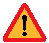 FONCTIONNEMENT : DETAIL DES DEPENSESDétailler précisément, pour chaque compte : la nature des achats, la nature des services extérieurs et autres services, le nom des personnels concernés, la nature des autres charges de gestion, la nature des charges financières et exceptionnelles, le détail des mises à disposition gratuite.VALORISATION DE L’AIDE DE LA CAF AUPRES DU PUBLICMerci de joindre à votre bilan tous les éléments de communication précisant l’aide de la Caf que vous avez utilisés (flyers, affiches, documents divers, liens vers des vidéos, articles de presse, dossiers de presse, etc…)VALIDATION DU BILAN PAR LA PERSONNE JURIDIQUEMENT HABILITEEJoindre obligatoirement les éléments définis conventionnellement ou par notification.Je valide ce bilan et certifie les informations contenues dans cette ficheNom du responsable juridique : Date : Signature :CHARGESCHARGESCHARGESPRODUITSPRODUITSPRODUITSN°Intitulé de compteMontantN°Intitulé de compteMontant60Achats70Ventes / prestations de service61Services extérieurs741Subvention Etat62Autres services extérieurs742Subvention région63AImpôts, taxes frais perso743Subvention Conseil départemental63BAutres impôts et taxes744Subvention commune64Charges de personnel7451Subvention Msa65Autres charges de gestion 7452Subvention demandée à la CAF746Subvention com com747Subvention exploitation entreprise748Subvention autre entité publique 75Autres produits gestion courante66Charges financières76Produits financiers67Charges exceptionnelles77Produits exceptionnels68Dotations amort. Prov.78Reprises sur amort et prov69Impôts sur les bénéfices79Transfert de charges87Mise à disposition gratuite87Mise à disposition gratuiteTOTAL CHARGESTOTAL CHARGESTOTAL PRODUITSTOTAL PRODUITS60Achats61Services extérieurs62Autres services extérieurs64Charges de personnel65Autres charges de gestion 66Charges financières67Charges exceptionnelles87Mise à disposition gratuite